МУНИЦИПАЛЬНЫЙ ОТДЕЛ  ПО ОБРАЗОВАНИЮ,МОЛОДЕЖНОЙ ПОЛИТИКЕ И СПОРТУадминистрации Павловского муниципального района Воронежской областиПРИКАЗ19.01.2015 г.							                                         № 6  § 3О закреплении муниципальных образовательных организаций Павловского муниципального района  за конкретными территориями Павловского муниципального района  В соответствии с п.6 ч.1 ст.9 Федерального закона от 29 декабря 2012 года № 273-ФЗ «Об образовании в Российской Федерации», в целях  обеспечения территориальной доступности муниципальных образовательных организаций,  ПРИКАЗЫВАЮ:1. Закрепить за муниципальными образовательными организациями Павловского муниципального района, реализующими основные общеобразовательные программы начального общего, основного общего и среднего общего образования на территории Павловского муниципального  района, конкретные территории Павловского муниципального  района согласно приложению к настоящему приказу.2.	Руководителям образовательных организаций  обеспечить организацию приема граждан, проживающих на территории Павловского муниципального района, закрепленной за конкретной муниципальной образовательной организацией, и имеющих право на получение общего образования.3. Контроль за исполнением настоящего приказа возложить на заместителя руководителя Муниципального отдела по образованию, молодежной политике и спорту Администрации Павловского муниципального района Воронежской области Кононыхина А.А.Руководитель Муниципальногоотдела по образованию, молодежной политике и спорту								Е.А. Зубковаисп.: Кононыхин А.А.8(47362)7-12-73Приложение к приказу Муниципального отдела по образованию, молодежной политике и спорту Администрации Павловского муниципального района Воронежской области от 19.01.2015  № 6 § 3 Список, закрепленных территорий Павловского муниципального района,  за образовательными организациями Павловского муниципального района№ п/пНаименование образовательной организацииСписок адресов территориального закрепления за образовательными организациями Павловского муниципального района1Муниципальное казённое общеобразовательное учреждение Александровская средняя общеобразовательная школа Павловского муниципального района Воронежской областис. Александровка,2Муниципальное казённое общеобразовательное учреждение А-Донская средняя общеобразовательная школа Павловского муниципального района Воронежской областис. Александровка Донская, пос. им. Жданова, с. Бабка, с. Березки,  х. Поддубный,  п. Заосередные сады, х. Рассвет,3Муниципальное казенное общеобразовательное учреждение Бабковская основная общеобразовательная школа Павловского муниципального района Воронежской областис. Бабка,4Муниципальное казенное общеобразовательное учреждение Березковская основная общеобразовательная школа Павловского муниципального района Воронежской областис. Березки,х. Поддубный,5Муниципальное бюджетное общеобразовательное учреждение Воронцовская средняя общеобразовательная школа  Павловского муниципального района Воронежской областис. Воронцовка,с. Ливенка, с. Ерышовка, х. Тумановка,п. Новенький,6Муниципальное  казенное общеобразовательное учреждение Гаврильская  средняя общеобразовательная школа Павловского муниципального района Воронежской области п. Каменск,с. М.-Казинка,с. Гаврильск,с. Царевка,с. Шкурлат7Муниципальное  казенное общеобразовательное учреждение Гранская основная общеобразовательная школа Павловского муниципального района Воронежской областис. Грань,8 Муниципальное  казенное общеобразовательное учреждение Данильская ООШ Павловского муниципального района Воронежской областих. Данило,9Муниципальное  казенное общеобразовательное учреждение Ерышевская основная общеобразовательная школа Павловского муниципального района Воронежской областис. Ерышевка,10Муниципальное казенное общеобразовательное учреждение Елизаветовская средняя общеобразовательная школа Павловского муниципального района Воронежской области С.Елизаветовка, с.Гаврильские Сады,  с. Преображенка,11Муниципальное казенное общеобразовательное учреждение Казинская средняя общеобразовательная школа Павловского муниципального района Воронежской областис.  Николаевка,  с. Казинка,12Муниципальное казенное общеобразовательное учреждение Каменская начальная общеобразовательная школа-детский сад Павловского муниципального района Воронежской области  п. Каменск,13Муниципальное казенное общеобразовательное учреждение Красно-Октябрьская средняя общеобразовательная школа Павловского муниципального района Воронежской областих. Переездной, с. Момотов, с.  Шувалов, х. Данило, х. Сухое Данило,14Муниципальное казенное общеобразовательное учреждение Ливенская основная общеобразовательная школа Павловского муниципального района Воронежской областис. Ливенка,15Муниципальное бюджетное общеобразовательное учреждение Лосевская средняя общеобразовательная школа № 1 Павловского муниципального района Воронежской областип. Карла Маркса, п. Крицкий, с. Лосево (ул. Кардон, ул. Юных Героев, ул. Дудукаловка, ул. Верхняя Таганка, ул. Герино, проспект Революции, ул. Первомайская площадь, ул. Молодежная, ул, Партизанская, Красноармейский переулок)16Муниципальное казенное общеобразовательное учреждение Лосевская средняя общеобразовательная школа № 2 Павловского муниципального района Воронежской областис. Березово, с. Максимовов, х. Хвощеватый, с. Пески, с. Антиповка, с. Чугуновка,  х. Безымянный, с. Лосево (, ул. Большая Кахиповка, Горный переулок, ул. Кузнечная, ул. Руднева, улица Почтовая, ул. Чмелева, ул. Первомайская, ул. Крупской, ул. Красные садки, ул. Вислевского, ул. Буденного, Почтовый переулок, ул. Ниж. Луговая, Базарная площадь, Комсомольский переулок, ул. Советская).17Муниципальное казенное общеобразовательное учреждение Николаевская основная общеобразовательная школа Павловского муниципального района Воронежской областисело Николаевка,18Муниципальное казенное общеобразовательное учреждение Песковская основная общеобразовательная школа Павловского муниципального района Воронежской областис.Пески, с.Берёзово,х.Хвощеватый, х.Безымянный,х.Чугуновка19Муниципальное казенное общеобразовательное учреждение Петровская средняя общеобразовательная школа Павловского муниципального района Воронежской областис. Петровка,с. Михайловка,с. Белая Деревня,20Муниципальное казенное общеобразовательное учреждение Покровская средняя общеобразовательная школа Павловского муниципального района Воронежской областис. Грань,с. Покровка,с. Черкасское, с. Ступино,21Муниципальное казенное общеобразовательное учреждение Р-Буйловская средняя общеобразовательная школа Павловского муниципального района Воронежской областис. Р-Буйловка,  с. Желдаковка, с. Варваровка,22Муниципальное казенное общеобразовательное учреждение Черкасская основная общеобразовательная школа Павловского муниципального района Воронежской областис. Черкасское.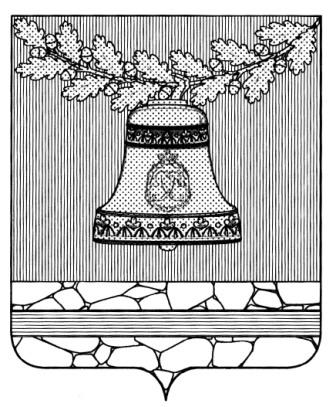 